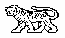 АДМИНИСТРАЦИЯ  ГРИГОРЬЕВСКОГО  СЕЛЬСКОГО ПОСЕЛЕНИЯ МИХАЙЛОВСКОГО МУНИЦИПАЛЬНОГО РАЙОНА ПРИМОРСКОГО КРАЯПОСТАНОВЛЕНИЕ04.10.2018г                                         c.Григорьевка                                                           № 63О внесении изменений в постановление от 05.08.2015г. №99 «Об утверждении административного регламентаГригорьевского сельского поселения по   предоставлению  муниципальной услуги«Утверждение схемы расположения земельного участка или земельных участков, находящихся в ведении или собственности  Григорьевского сельского поселения, на кадастровом плане территории»(в редакции от 08.09.2016г №107; от 04.04.2018г №19)На основании Федерального закона от 06.10.2003 № 131-ФЗ «Об общих принципах организации местного самоуправления в Российской Федерации», Федерального закона от 27.07.2010 № 210-ФЗ «Об организации предоставления государственных и муниципальных услуг», Федерального закона от 02.05.2006 № 59-ФЗ «О порядке рассмотрения обращений граждан Российской Федерации», руководствуясь Уставом Григорьевского сельского поселения, в целях приведения муниципальных нормативных правовых актов администрации Григорьевского сельского поселения в соответствие с действующим законодательством, Протеста прокуратуру Михайловского района  от 26.09.2018г №7-3-2018г, администрация Григорьевского сельского поселенияПОСТАНОВЛЯЕТ:Внести в постановление Григорьевского сельского поселения от 05.08.2015г. № 99 «Об утверждении административного регламента Григорьевского сельского поселения по   предоставлению  муниципальной услуги «Утверждение схемы расположения земельного участка или земельных участков, находящихся в ведении или собственности  Григорьевского сельского поселения, на кадастровом плане территории», следующее изменение:В разделе V пункт 5.3 абзац 1-4 изложить в следующей редакции:«1. Жалоба подается в письменной форме на бумажном носителе, в электронной форме в администрацию Григорьевского сельского поселения, предоставляющую муниципальную услугу, многофункциональный центр либо в администрацию публично-правового образования, являющийся учредителем многофункционального центра (далее - учредитель многофункционального центра). Жалобы на решения и действия (бездействие) Главы администрации Григорьевского сельского поселения, подаются в вышестоящий орган (при его наличии) либо в случае его отсутствия рассматриваются непосредственно Главой  администрации Григорьевского сельского поселения. Жалобы на решения и действия (бездействие) работника многофункционального центра подаются руководителю этого многофункционального центра. Жалобы на решения и действия (бездействие) многофункционального центра подаются учредителю многофункционального центра или должностному лицу, уполномоченному нормативным правовым актом Приморского края. 2. Жалоба на решения и действия (бездействие) администрации Григорьевского сельского поселения, предоставляющую муниципальную услугу, Главы администрации Григорьевского сельского поселения, муниципального служащего администрации сельского поселения, может быть направлена по почте, через многофункциональный центр, с использованием информационно-телекоммуникационной сети "Интернет", официального сайта администрации сельского поселения wwwГригорьевка РФ, единого   портала государственных и муниципальных услуг либо регионального портала государственных и муниципальных услуг, а также может быть принята при личном приеме заявителя. Жалоба на решения и действия (бездействие) многофункционального центра, работника многофункционального центра может быть направлена по почте, с использованием информационно-телекоммуникационной сети "Интернет", официального сайта многофункционального центра, единого портала государственных и муниципальных услуг либо регионального портала государственных и муниципальных услуг, а также может быть принята при личном приеме заявителя. 3. Порядок подачи и рассмотрения жалоб на решения и действия (бездействие) многофункционального центра, его работников устанавливается Правительством Российской Федерации.3.1. В случае, если федеральным законом установлен порядок (процедура) подачи и рассмотрения жалоб на решения и действия (бездействие) администрации Григорьевского сельского поселения, должностных лиц или муниципальных служащих администрации Григорьевского сельского поселения  для отношений, связанных с подачей и рассмотрением указанных жалоб, нормы статьи 11.1  Федерального закона от 27.07.2010г №210  "Об организации предоставления государственных и муниципальных услуг" и настоящей статьи не применяются.3.2. Жалоба на решения и (или) действия (бездействие) администрации Григорьевского сельского поселения, должностных лиц  или муниципальных служащих администрации сельского поселения при осуществлении в отношении юридических лиц и индивидуальных предпринимателей, являющихся субъектами градостроительных отношений, процедур, включенных в исчерпывающие перечни процедур в сферах строительства, утвержденные Правительством Российской Федерации в соответствии с частью 2 статьи 6 Градостроительного кодекса Российской Федерации, может быть подана такими лицами в порядке, установленном настоящей статьей, либо в порядке, установленном антимонопольным законодательством Российской Федерации, в антимонопольный орган.4. Особенности подачи и рассмотрения жалоб на решения и действия (бездействие) , администрации Григорьевского сельского поселения и их должностных лиц, муниципальных служащих, а также на решения и действия (бездействие) многофункционального центра, работников многофункционального центра устанавливаются соответственно нормативными правовыми актами Приморского края и муниципальными правовыми актами.»Обнародовать настоящее постановление в местах, установленных Уставом Григорьевского сельского поселения.Настоящее  постановление  вступает в силу со дня его официального обнародования.Контроль за исполнением настоящего постановления оставляю за собой.Глава Григорьевского сельского поселения- Глава  администрации поселения                                                                            А.С.  Дрёмин